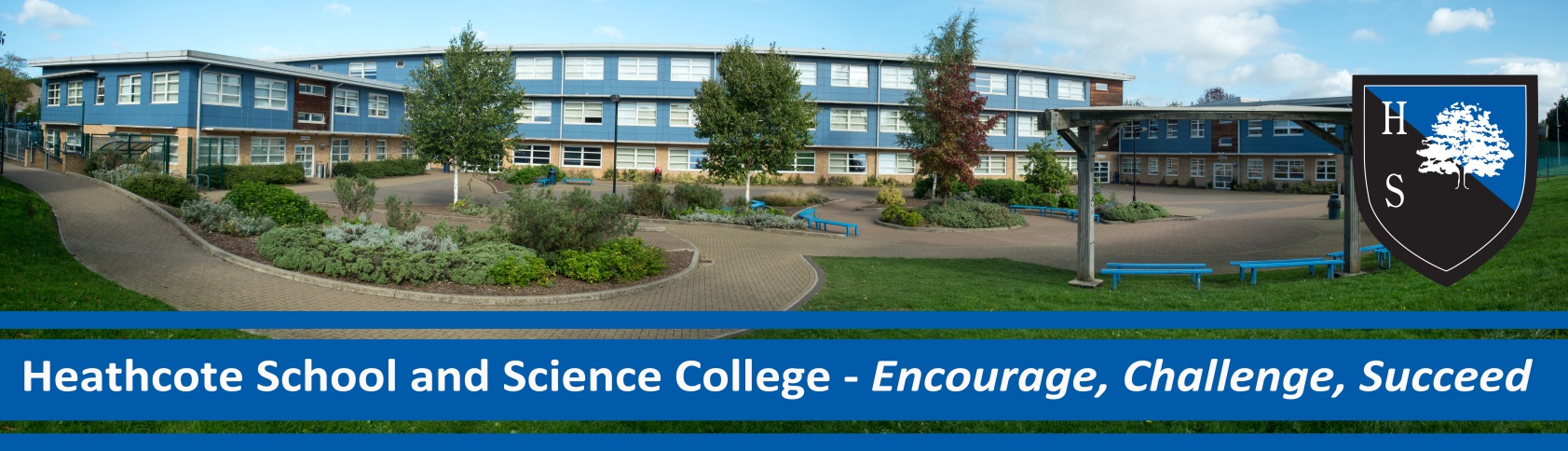 JOB DESCRIPTIONJob Title:			Teaching AssistantResponsible to:		Assistant SENDCO / SENDCOResponsible for:		NoneGrade/Pay Range:		Scale 3, point 14 - 17Hours:			30 hours per week x 45.6 weeks per annum Job PurposeTo work under the instruction / guidance of teaching / senior staff to undertake work / care / support programmes, to enable access to learning for pupils and to assist the teacher in the management of pupils and the classroom.  Work may be carried out in the classroom or outside the main teaching area.Main ResponsibilitiesSupport for Pupils:Supervise and provide particular support for pupils, including those with special needs, ensuring their safety and access to learning activitiesAssist with the development and implementation of Individual Education/Behaviour Plans and Personal Care programmes Establish constructive relationships with pupils and interact with them according to individual needsPromote the inclusion and acceptance of all pupilsEncourage pupils to interact with others and engage in activities led by the teacherSet challenging and demanding expectations and promote self-esteem and independence Provide feedback to pupils in relation to progress and achievement under guidance of the teacherAct as a key worker for certain pupilsSupport for the Teacher:Create and maintain a purposeful, orderly and supportive environment, in accordance with lesson plans and assist with the display of pupils’ workUse strategies, in liaison with the teacher, to support pupils to achieve learning goals Assist with the planning of learning activitiesMonitor pupils’ responses to learning activities and accurately record achievement/progress as directedProvide detailed and regular feedback to teachers on pupils’ achievement, progress, problems etc.Promote good pupil behaviour, dealing promptly with conflict and incidents in line with established policy and encourage pupils to take responsibility for their own behaviourEstablish constructive relationships with parents/carersAdminister routine tests and invigilate exams and undertake routine marking of pupils’ workProvide general clerical / admin support e.g. administer coursework, produce worksheets for agreed activities etcSupport for the Curriculum:Undertake structured and agreed learning activities/teaching programmes, adjusting activities according to pupil responsesUndertake programmes linked to local and national learning strategies e.g. literacy, numeracy, KS3, early years     recording achievement and progress and feeding back to the teacher Support the use of ICT in learning activities and develop pupils’ competence and independence in its usePrepare, maintain and use equipment/resources required to meet the lesson plans/relevant learning activity and assist pupils in their useSupport for the School:Be aware of and comply with policies and procedures relating to child protection, health, safety and security, confidentiality and data protection, reporting all concerns to an appropriate personBe aware of and support difference and ensure all pupils have equal access to opportunities to learn and developContribute to the overall ethos/work/aims of the schoolAppreciate and support the role of other professionalsAttend and participate in relevant meetings as required Participate in training and other learning activities and performance development as requiredAssist with the supervision of pupils out of lesson times, including before and after school and at lunchtimeAccompany teaching staff and pupils on visits, trips and out of school activities as required and take responsibility for a group under the supervision of the teacherOther requirements:To attend and participate in staff meetings.To participate in training and performance management as required.The above-mentioned duties are neither exclusive or exhaustive and the post holder may be required to carry out other duties as required by the service. School Vision and Ethos – Encourage, Challenge, SucceedFor Heathcote School staff in general: To play a full part in the life of the school community, to support its distinctive vision and ethos and to lead staff and students in doing the same To actively support the school’s school improvement prioritiesTo adhere to relevant staff policies and the staff professional code of conduct as developed collectively by staff To comply with the school’s Health and Safety Policy and undertake risk assessments as appropriate Always to perform duties in all elements of the role in a professional manner and with integrity, mindful of confidentiality as appropriate.Checking emails on a daily basis to keep up to date with issues communicated within the school.To provide cover for any member of the administration team in accordance with school prioritiesTo participate in appraisal reviews, in line with school policy.To manage both internal and external relationships, striving for excellence in stakeholder satisfaction and to adhere to a high challenge, low threat philosophy.To work effectively and successfully in your team within school. To participate in continuing professional development opportunities as identified through appraisal and ensuring ability to fulfil role effectively.A great deal of the information and work dealt with is, of necessity, confidential, and it is important that none of this information is disclosed to any unauthorised person, and that is dealt with discreetly and with integrity.To be alert to issues of safeguarding child protection ensuring that the welfare and safety of children attending the School is promoted and safeguarded and to report any child protection concerns to the designated Safeguarding Lead using safeguarding policies procedures and practice.To adhere to the Whistleblowing Policy All staff are expected to behave in accordance with the school values and a culture of high challenge and low threat.We show respect by:Listening to what others have to say Thinking about our body language and demeanour Praising in public and challenging in private Working within an ethos of high challenge and low threatWe show responsibility by: Being proactive Keeping to deadlines Being consistent Being on time Doing our jobs to the best of our ability Offering help and support to others when needed Always being ambitious and solution-focusedWe show integrity by: Owning up to mistakes Being open, reflective and honest Having a culture of no blame Doing the right thing even though it may be difficult Treating everyone equally 